Application Form for the post of Assistant Registrar* (Add separate sheet if required, to be annexed at relevant S. No.)* (Add separate sheet if required, to be annexed at relevant S.No.)14.	Have you ever been punished during your studies at College/University? (Yes/No)	:15. 	Have you ever been punished during your service or convicted by a court of law? (Yes/No)	:16.	Were you at any time declared medically unfit or asked to submit your resignation or discharged or dismissed? (Yes/No)	:17.	Do you have any case pending against you in any court of law? (Yes/No)	:18.          Any other information/qualification relevant to the post applied for:____________________________________________________________________________________________________________________________________________________________________________________________________________________________________________________________________________________________________________________________________________________________________________________________Please tick the enclosures attached:Total number of sheets enclosed_________ (please give sequential number to each sheet and signature with date).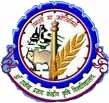 Dr. Rajendra Prasad Central Agricultural UniversityPusa, Samastipur, Bihar -848125(For office use only)Eligible: ………………………………………………………….. (Yes / No)If not Eligible, reason thereof: ………………………………………………………………………………..……………………………………………………………………………………………………………………………..(Signatures of Screening Committee Members)(For office use only)Eligible: ………………………………………………………….. (Yes / No)If not Eligible, reason thereof: ………………………………………………………………………………..……………………………………………………………………………………………………………………………..(Signatures of Screening Committee Members)(For office use only)Eligible: ………………………………………………………….. (Yes / No)If not Eligible, reason thereof: ………………………………………………………………………………..……………………………………………………………………………………………………………………………..(Signatures of Screening Committee Members)(For office use only)Eligible: ………………………………………………………….. (Yes / No)If not Eligible, reason thereof: ………………………………………………………………………………..……………………………………………………………………………………………………………………………..(Signatures of Screening Committee Members)(For office use only)Eligible: ………………………………………………………….. (Yes / No)If not Eligible, reason thereof: ………………………………………………………………………………..……………………………………………………………………………………………………………………………..(Signatures of Screening Committee Members)(For office use only)Eligible: ………………………………………………………….. (Yes / No)If not Eligible, reason thereof: ………………………………………………………………………………..……………………………………………………………………………………………………………………………..(Signatures of Screening Committee Members)(For office use only)Eligible: ………………………………………………………….. (Yes / No)If not Eligible, reason thereof: ………………………………………………………………………………..……………………………………………………………………………………………………………………………..(Signatures of Screening Committee Members)(For office use only)Eligible: ………………………………………………………….. (Yes / No)If not Eligible, reason thereof: ………………………………………………………………………………..……………………………………………………………………………………………………………………………..(Signatures of Screening Committee Members)(For office use only)Eligible: ………………………………………………………….. (Yes / No)If not Eligible, reason thereof: ………………………………………………………………………………..……………………………………………………………………………………………………………………………..(Signatures of Screening Committee Members)(For office use only)Eligible: ………………………………………………………….. (Yes / No)If not Eligible, reason thereof: ………………………………………………………………………………..……………………………………………………………………………………………………………………………..(Signatures of Screening Committee Members)(For office use only)Eligible: ………………………………………………………….. (Yes / No)If not Eligible, reason thereof: ………………………………………………………………………………..……………………………………………………………………………………………………………………………..(Signatures of Screening Committee Members)(For office use only)Eligible: ………………………………………………………….. (Yes / No)If not Eligible, reason thereof: ………………………………………………………………………………..……………………………………………………………………………………………………………………………..(Signatures of Screening Committee Members)Details of Fee Payment (Demand Draft of ₹ 1000/- only for General, OBC and EWS category candidates in favour of comptroller, RPCAU, Pusa only (SC/ST/PwD/Women candidates are exempted from fees).Details of Fee Payment (Demand Draft of ₹ 1000/- only for General, OBC and EWS category candidates in favour of comptroller, RPCAU, Pusa only (SC/ST/PwD/Women candidates are exempted from fees).Details of Fee Payment (Demand Draft of ₹ 1000/- only for General, OBC and EWS category candidates in favour of comptroller, RPCAU, Pusa only (SC/ST/PwD/Women candidates are exempted from fees).Details of Fee Payment (Demand Draft of ₹ 1000/- only for General, OBC and EWS category candidates in favour of comptroller, RPCAU, Pusa only (SC/ST/PwD/Women candidates are exempted from fees).Details of Fee Payment (Demand Draft of ₹ 1000/- only for General, OBC and EWS category candidates in favour of comptroller, RPCAU, Pusa only (SC/ST/PwD/Women candidates are exempted from fees).Details of Fee Payment (Demand Draft of ₹ 1000/- only for General, OBC and EWS category candidates in favour of comptroller, RPCAU, Pusa only (SC/ST/PwD/Women candidates are exempted from fees).Details of Fee Payment (Demand Draft of ₹ 1000/- only for General, OBC and EWS category candidates in favour of comptroller, RPCAU, Pusa only (SC/ST/PwD/Women candidates are exempted from fees).Details of Fee Payment (Demand Draft of ₹ 1000/- only for General, OBC and EWS category candidates in favour of comptroller, RPCAU, Pusa only (SC/ST/PwD/Women candidates are exempted from fees).Details of Fee Payment (Demand Draft of ₹ 1000/- only for General, OBC and EWS category candidates in favour of comptroller, RPCAU, Pusa only (SC/ST/PwD/Women candidates are exempted from fees).Details of Fee Payment (Demand Draft of ₹ 1000/- only for General, OBC and EWS category candidates in favour of comptroller, RPCAU, Pusa only (SC/ST/PwD/Women candidates are exempted from fees).Details of Fee Payment (Demand Draft of ₹ 1000/- only for General, OBC and EWS category candidates in favour of comptroller, RPCAU, Pusa only (SC/ST/PwD/Women candidates are exempted from fees).Details of Fee Payment (Demand Draft of ₹ 1000/- only for General, OBC and EWS category candidates in favour of comptroller, RPCAU, Pusa only (SC/ST/PwD/Women candidates are exempted from fees).Details of Fee Payment (Demand Draft of ₹ 1000/- only for General, OBC and EWS category candidates in favour of comptroller, RPCAU, Pusa only (SC/ST/PwD/Women candidates are exempted from fees).Details of Fee Payment (Demand Draft of ₹ 1000/- only for General, OBC and EWS category candidates in favour of comptroller, RPCAU, Pusa only (SC/ST/PwD/Women candidates are exempted from fees).Draft NumberDraft NumberDate of IssueDate of IssueAmountAmountName of the Bank and Issuing BranchName of the Bank and Issuing BranchName of the Bank and Issuing BranchName of the Bank and Issuing BranchName of the Bank on which Drawn  Name of the Bank on which Drawn  Name of the Bank on which Drawn  Name of the Bank on which Drawn  1Name (In Capital Letters)Name (In Capital Letters)First NameFirst NameFirst NameFirst NameFirst NameMiddle NameMiddle NameMiddle NameSurnameSurnameSurname1Name (In Capital Letters)Name (In Capital Letters)2Date of birthDate of birthDayDayDayMonthYearAge as on last date of advertisementAge as on last date of advertisementAge as on last date of advertisementYearsYearsMonths2Date of birthDate of birthAge as on last date of advertisementAge as on last date of advertisementAge as on last date of advertisement3Place of birthPlace of birthCity/VillageCity/VillageCity/VillageCity/VillageCity/VillageStateStateStateCountryCountryCountry3Place of birthPlace of birth4Mother's NameMother's Name5Father's NameFather's Name6AddressAddressCorrespondenceCorrespondenceCorrespondenceCorrespondenceCorrespondenceCorrespondencePermanentPermanentPermanentPermanentPermanent6AddressAddressCity:District:State:Pin Code:Mobile:Email:City:District:State:Pin Code:Mobile:Email:City:District:State:Pin Code:Mobile:Email:City:District:State:Pin Code:Mobile:Email:City:District:State:Pin Code:Mobile:Email:City:District:State:Pin Code:Mobile:Email:City:District:State:Pin Code:Mobile:Email:City:District:State:Pin Code:Mobile:Email:City:District:State:Pin Code:Mobile:Email:City:District:State:Pin Code:Mobile:Email:City:District:State:Pin Code:Mobile:Email:7Nationality Nationality 8SexSexMale/ Female/Transgender: ____________________________________Male/ Female/Transgender: ____________________________________Male/ Female/Transgender: ____________________________________Male/ Female/Transgender: ____________________________________Male/ Female/Transgender: ____________________________________Male/ Female/Transgender: ____________________________________Male/ Female/Transgender: ____________________________________Male/ Female/Transgender: ____________________________________Male/ Female/Transgender: ____________________________________Male/ Female/Transgender: ____________________________________Male/ Female/Transgender: ____________________________________9Community/ Category(Please strike out whichever options are not applicable)Community/ Category(Please strike out whichever options are not applicable)Community/ Category(Please strike out whichever options are not applicable)Community/ Category(Please strike out whichever options are not applicable)UR/OBC/SC/ST/EWS: _____________________________Sl. No. of proof enclosed (if belongs to Reserved Category): ________________________UR/OBC/SC/ST/EWS: _____________________________Sl. No. of proof enclosed (if belongs to Reserved Category): ________________________UR/OBC/SC/ST/EWS: _____________________________Sl. No. of proof enclosed (if belongs to Reserved Category): ________________________UR/OBC/SC/ST/EWS: _____________________________Sl. No. of proof enclosed (if belongs to Reserved Category): ________________________UR/OBC/SC/ST/EWS: _____________________________Sl. No. of proof enclosed (if belongs to Reserved Category): ________________________UR/OBC/SC/ST/EWS: _____________________________Sl. No. of proof enclosed (if belongs to Reserved Category): ________________________UR/OBC/SC/ST/EWS: _____________________________Sl. No. of proof enclosed (if belongs to Reserved Category): ________________________UR/OBC/SC/ST/EWS: _____________________________Sl. No. of proof enclosed (if belongs to Reserved Category): ________________________UR/OBC/SC/ST/EWS: _____________________________Sl. No. of proof enclosed (if belongs to Reserved Category): ________________________10Marital statusMarital statusMarital statusMarital statusMarried/Unmarried/Divorced: __________________________________If married, name of spouse ________________________________________Married/Unmarried/Divorced: __________________________________If married, name of spouse ________________________________________Married/Unmarried/Divorced: __________________________________If married, name of spouse ________________________________________Married/Unmarried/Divorced: __________________________________If married, name of spouse ________________________________________Married/Unmarried/Divorced: __________________________________If married, name of spouse ________________________________________Married/Unmarried/Divorced: __________________________________If married, name of spouse ________________________________________Married/Unmarried/Divorced: __________________________________If married, name of spouse ________________________________________Married/Unmarried/Divorced: __________________________________If married, name of spouse ________________________________________Married/Unmarried/Divorced: __________________________________If married, name of spouse ________________________________________11. Educational Qualifications (Attach additional pages, if required)11. Educational Qualifications (Attach additional pages, if required)11. Educational Qualifications (Attach additional pages, if required)11. Educational Qualifications (Attach additional pages, if required)11. Educational Qualifications (Attach additional pages, if required)11. Educational Qualifications (Attach additional pages, if required)11. Educational Qualifications (Attach additional pages, if required)11. Educational Qualifications (Attach additional pages, if required)11. Educational Qualifications (Attach additional pages, if required)11. Educational Qualifications (Attach additional pages, if required)11. Educational Qualifications (Attach additional pages, if required)11. Educational Qualifications (Attach additional pages, if required)11. Educational Qualifications (Attach additional pages, if required)11. Educational Qualifications (Attach additional pages, if required)11. Educational Qualifications (Attach additional pages, if required)11. Educational Qualifications (Attach additional pages, if required)Name of courseName of the Board/ UniversityName of the Board/ UniversityYear passedYear passedDivisionCGPA(if grading is applicable)CGPA(if grading is applicable)% of Marks (pl. indicates equivalent to CGPA also)% of Marks (pl. indicates equivalent to CGPA also)Subjects studiedSubjects studiedSubjects studiedSl. No. of proof of enclosure(a)(b)(b)(c)(c)(d)(e)(e)(f)(f)(g)(g)(g)(h)10th Class / equivalent 10th Class / equivalent 10+2/Higher Secondary/ equivalent 10+2/Higher Secondary/ equivalent Bachelor's degreeBachelor's degreeMaster's degreeMaster's degreeAny other exams passedAny other exams passedAny other exams passedName of Course/SubjectName of Course/SubjectName of Course/SubjectName of Course/SubjectName of Course/SubjectName of Course/SubjectRoll No.Roll No.Roll No.Roll No.YearSl. No. of Proof of enclosureSl. No. of Proof of enclosureAny other exams passedAny other exams passedAny other exams passedAny other exams passedAny other exams passedAny other exams passed12. Chronological list of Experience (starting from current position/ employment)12. Chronological list of Experience (starting from current position/ employment)12. Chronological list of Experience (starting from current position/ employment)12. Chronological list of Experience (starting from current position/ employment)12. Chronological list of Experience (starting from current position/ employment)12. Chronological list of Experience (starting from current position/ employment)12. Chronological list of Experience (starting from current position/ employment)12. Chronological list of Experience (starting from current position/ employment)12. Chronological list of Experience (starting from current position/ employment)12. Chronological list of Experience (starting from current position/ employment)12. Chronological list of Experience (starting from current position/ employment)12. Chronological list of Experience (starting from current position/ employment)12. Chronological list of Experience (starting from current position/ employment)12. Chronological list of Experience (starting from current position/ employment)12. Chronological list of Experience (starting from current position/ employment)12. Chronological list of Experience (starting from current position/ employment)Designation Name & address of employer Name & address of employer Name & address of employer Period of ExperiencePeriod of ExperiencePeriod of ExperiencePeriod of ExperiencePeriod of ExperiencePeriod of ExperiencePeriod of ExperienceNature of work/ dutiesNature of work/ dutiesNature of work/ dutiesNature of work/ dutiesSl. No. of proof of enclosureDesignation Name & address of employer Name & address of employer Name & address of employer From From ToToNo. of Years/ Months (As on last date of advertisement)No. of Years/ Months (As on last date of advertisement)No. of Years/ Months (As on last date of advertisement)Nature of work/ dutiesNature of work/ dutiesNature of work/ dutiesNature of work/ dutiesSl. No. of proof of enclosure(a)(b)(b)(b)(c)(c)(d)(d)(e)(e)(e)(f)(f)(f)(f)(g)13. Nature of Experience 13. Nature of Experience 13. Nature of Experience 13. Nature of Experience 13. Nature of Experience No. of YearsNo. of MonthsNo. of DaysSl. No. of proof of enclosureTeachingAdministrativeResearchOther experience, if anyTotal Experience19. DeclarationI, _______________________________________________ son/daughter of _____________________________________________ hereby declare that all the statements and entries made in this application are true, complete and correct to the best of my knowledge and belief. In the event of any information found false or incorrect or ineligibility being detected before or after the Selection Committee and Board of Management meetings, my candidature/appointment may be cancelled by the University.I have never been convicted or contemplated for any unlawful activity. Signature of the Applicant_________________________________*Name as signed (in BLOCK LETTER)Date: ______________________   *Application not signed by the candidate is liable to be rejected20. Endorsement by the EMPLOYER (for In-Service Applicants)Certificate of Verification by the EmployerThe entries made in application of Dr./ Sh./ Smt./ Km ..................................................................................for the post of .......................................................................................have been duly verified from the records and are found correct.There is no vigilance/disciplinary/criminal case pending against him/her. Whether any Minor/Major penalties under CCS (CCA) rules, 1965 have been imposed during the last ten years on him / her  –     Yes / No.If Yes give details……………………………………………………………………………………Certified that the work and conduct of Dr./Shri/Smt./Km. ............................................................... is above average during the last five years.The gist of AAR/ACR gradings/ratings for the preceding four years is as follows:-         Office File/ Ref. No. ...........................................Signature:           Name:   Designation with office seal           Office Seal							Date: ---------------------------------------------------------------------------------------------------------------------------------------In service candidate should get the above endorsement signed by his/her present forwarding authority.Sl.Check ListSl. No. of enclosureNo. of SheetsMatric/Secondary/High School (10th Class) Marks SheetMatric/Secondary/High School (10th Class) CertificateSr. Secondary/Intermediate (12thClass) Marks SheetSr. Secondary/Intermediate (12thClass) School CertificateBachelor's Degree Final Year Marks SheetBachelors' DegreeMaster's Degree Final Year Marks SheetMaster's DegreeAny other QualificationCaste Certificate issued by the Competent Authority Experience Certificate(s) from previous employer(s)Endorsement from the present employerDD for the application fees (in original)Any other